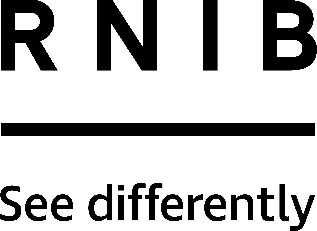 Geemarc TV5 easy-to-use universal remote control (DR05)Thank you for purchasing from RNIB. In the unlikely event the item is unsuitable, please contact us within 14 days of receipt to obtain your returns number. To ensure your return goes smoothly, the item and all components must be in as new condition and packed in its original, undamaged packaging. For further details and guidance on returning faulty items, please see the Terms and conditions of sale and How to contact RNIB sections of this instruction manual.Please retain these instructions for future reference. These instructions are also available in other formats. General descriptionThis universal remote has only eight buttons, all with large markings, that offer good colour contrast with the black casing. The remote can be programmed for two TVs – just switch between profiles to watch the one you want. You can programme each individual button (except profile selection).OrientationWith the front of the remote control facing towards you there are eight buttons arranged in four rows. From top to bottom and left to right:First row:1-2 button: this the button to access the learning mode and also, once the TV remote has been programmed, this button will allow you to switch between the two devices that have been paired. It has the numbers “1-2” printed on it, which refer to the two profiles available.On/Off button: this button is red colour with an on/off symbol printed on it. Second row:Mute buttonAV button: to change the input source of the TV.Third row:Volume up, with a plus symbol printed on it.Channel up, with an arrow symbol pointing upwards printed on it.Fourth row:Volume down, with a minus symbol printed on it.Channel down, with an arrow symbol pointing downwards printed on it.Between the first two rows, in the centre, there are two small red LED lights with the numbers one and two printed above them. These indicate which profile is in use. On the back of the remote, just below half way, is a small aperture. This is the opening to the battery compartment.Getting startedInstalling the batteriesRequires two AAA batteries (not included).To insert the batteries, remove the battery cover on the back of the remote by placing your finger in the aperture and pull the cover away until it is completely removed. Position each of the batteries into the compartment with the negative (flat) end positioned against the spring.Replace the cover by locating the two small lugs at the bottom of the cover and clip them into the two small holes at the bottom of the battery compartment, and then push the lid into place until you hear a click.Replacement batteries are available from RNIB. Please note: RNIB does not guarantee batteries.Using the productSetting the remoteProgramming buttonsIn order for this remote control to work together with your equipment, it must be “taught” what signals are sent from the remote control of the equipment.The TV5 remote control is able to control any two devices (e.g. TV, receiver, VCR, etc.). For this purpose, two profiles, identified by the digits “1” and “2” are stored in the remote control. For successful programming, you need the original remote control of the device, which is then to be programmed in.To program the first device:To access the learning mode, hold the “1-2” button and the Volume upbutton on the TV5 simultaneously for five seconds. The red LED under thenumber one digit will light up permanently. The remote control is now inlearning mode. Place the TV5 remote control and your existing remote control with the respective eared sensor (usually on the top of the remote) at a distance of approximately 2.5cm apart.Now you can press the button on the TV5 which you want to program. The red LED under the digit one or two will turn itself off.After you have selected and pressed the key to be programmed by the TV5, you can press the corresponding key on the original remote control. If this signal is received correctly, the LED of the profile you are programming will light up for a second and thereafter for three short flashes.To program other keys, repeat steps three and four.To exit learning mode after programming of the keys, press the “1-2” button.To program a second device:To access the learning mode, hold the “1-2” button and the Channel up button on the TV5 simultaneously for five seconds. The red LED under the number two digit will light up permanently. The remote control is now in learning mode. Follow steps two to five to complete the process.Hints and Tips Should learning fail even after repeated attempts, try replacing the batteries in your existing remote control.How to contact RNIBPhone: 0303 123 9999Email: shop@rnib.org.ukAddress: RNIB, Midgate House, Midgate, Peterborough PE1 1TNOnline Shop: shop.rnib.org.ukEmail for international customers: exports@rnib.org.uk Terms and conditions of saleThis product is guaranteed from manufacturing faults for 24 months from the date of purchase.  If you have any issues with the product and you did not purchase directly from RNIB then please contact your retailer in the first instance. For all returns and repairs contact RNIB first to get a returns authorisation number to help us deal efficiently with your product return. You can request full terms and conditions from RNIB or view them online. RNIB Enterprises Limited (with registered number 0887094) is a wholly owned trading subsidiary of the Royal National Institute of Blind People ("RNIB"), a charity registered in England and Wales (226227), Scotland (SC039316) and Isle of Man (1109). RNIB Enterprises Limited covenants all of its taxable profits to RNIB.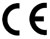 This product is CE marked and fully complies with all applicable EU legislation. 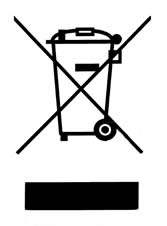 Please do not throw items marked with this symbol in your bin.  Recycle your electricals and electronic devices free at your local recycling centre. Search for your nearest recycling centre by visiting www.recyclenow.com.Why recycle?Unwanted electrical equipment is the UK’s fastest growing type of waste.Many electrical items can be repaired or recycled, saving natural resources and the environment.  If you do not recycle, electrical equipment will end up in landfill where hazardous substances will leak out and cause soil and water contamination – harming wildlife and human health.RNIB are proud to support your local authority in providing local recycling facilities for electrical equipment.To remind you that old electrical equipment can be recycled, it is now marked with the crossed-out wheeled bin symbol. Please do not throw any electrical equipment (including those marked with this symbol) in your bin.What is WEEE?The Waste Electrical or Electronic Equipment (WEEE) Directive requires countries to maximise separate collection and environmentally friendly processing of these items.How are we helping?In the , distributors including retailers must provide a system which allows all customers buying new electrical equipment the opportunity to recycle their old items free of charge. As a responsible retailer, we have met the requirements placed on us by financially supporting the national network of WEEE recycling centres established by local authorities. This is achieved through membership of the national Distributor Take-back scheme (DTS).Date: May 2020.© 2020 